PLEASE COMPLETE ALL SECTIONS OF THIS FORM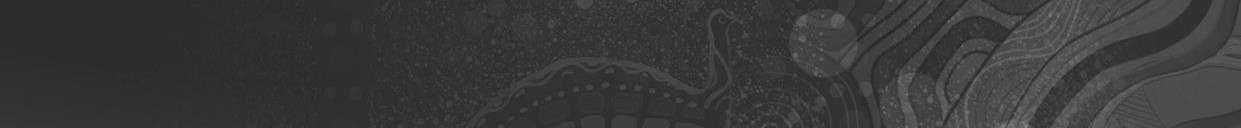 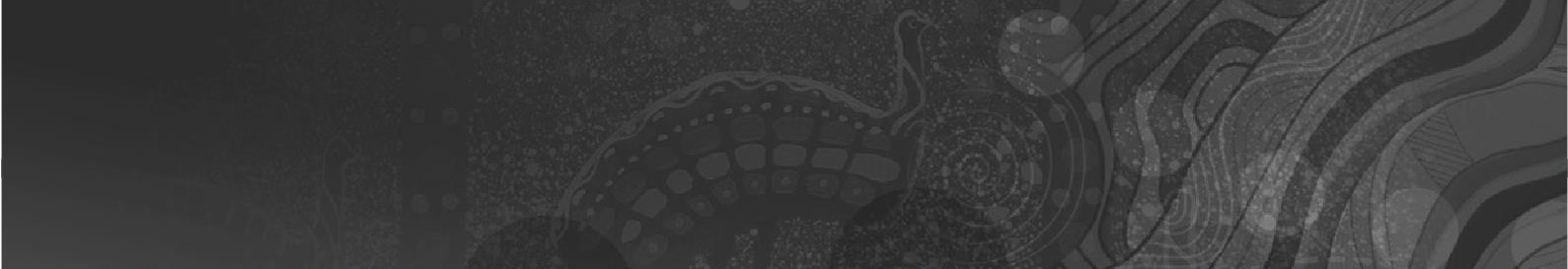 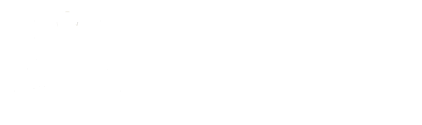 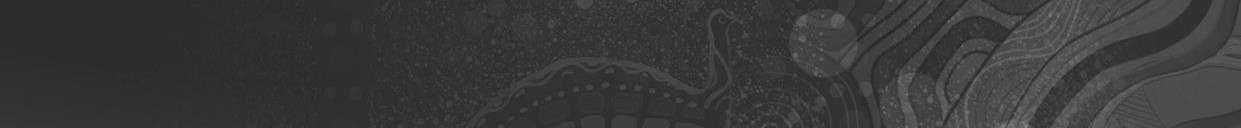 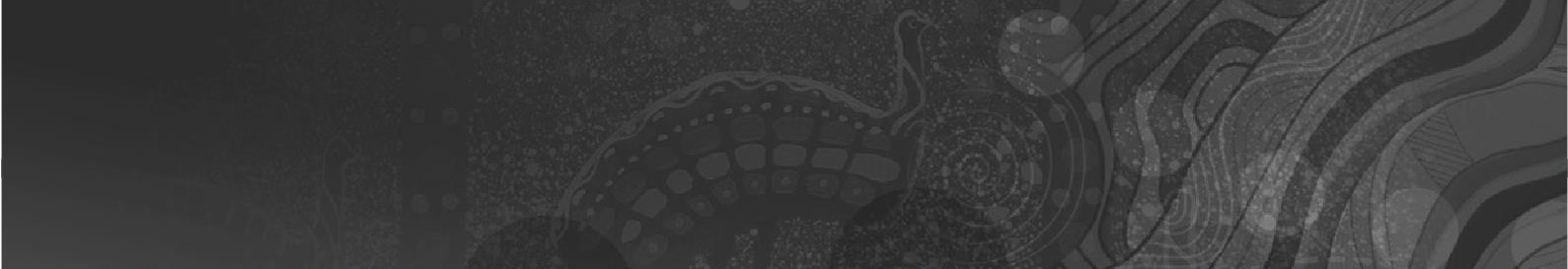 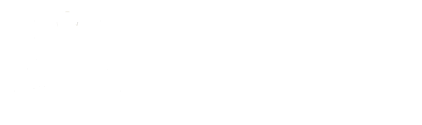 Before completing the Grant Application Form, please check your eligibility: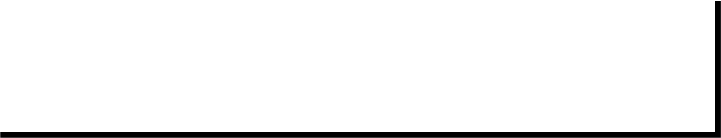 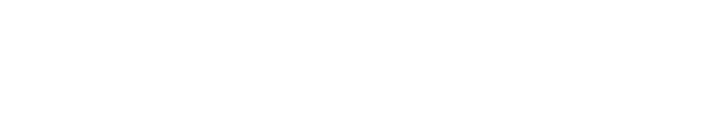 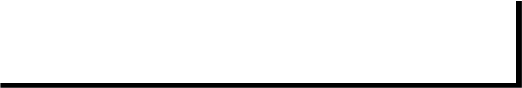 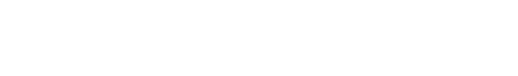 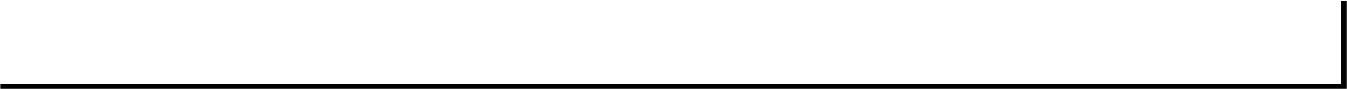 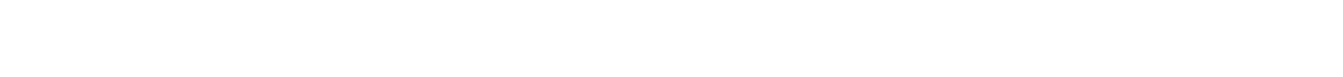 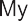 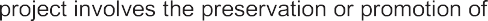 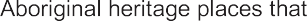 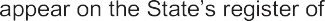 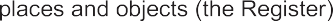 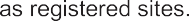 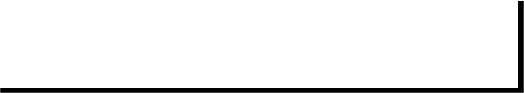 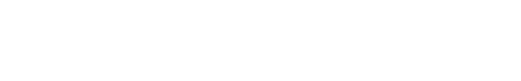 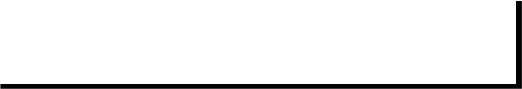 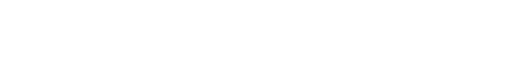 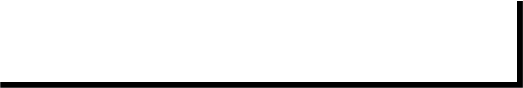 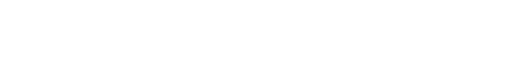 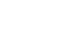 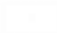 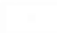 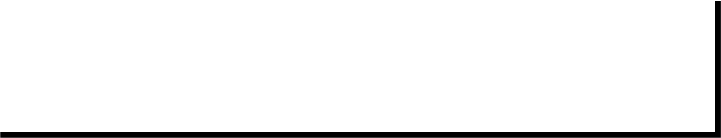 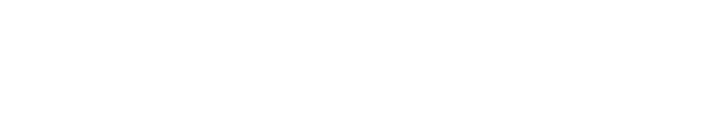 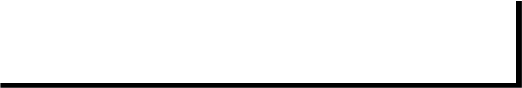 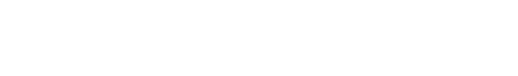 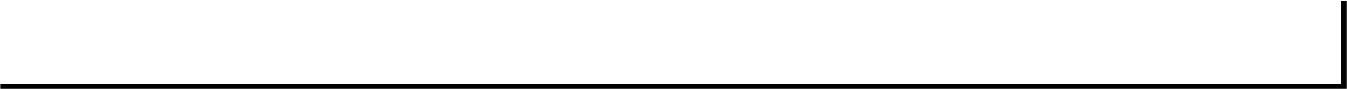 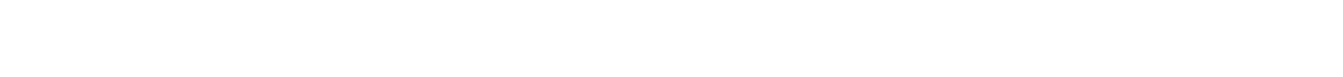 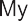 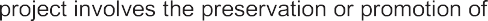 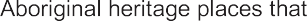 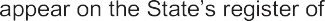 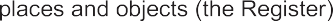 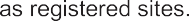 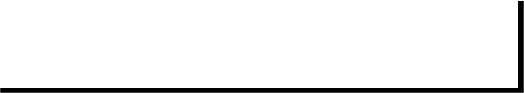 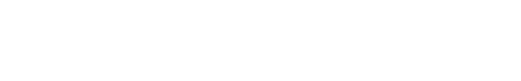 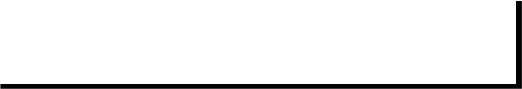 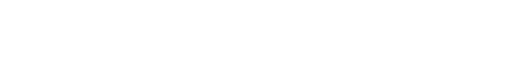 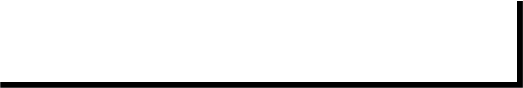 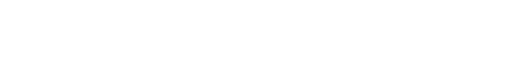 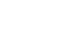 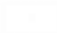 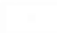 It is recommended that you contact the Department of Planning, Lands and Heritage to discuss your project before you submit a grant application.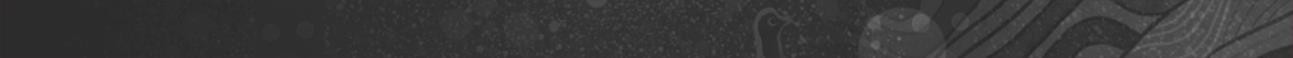 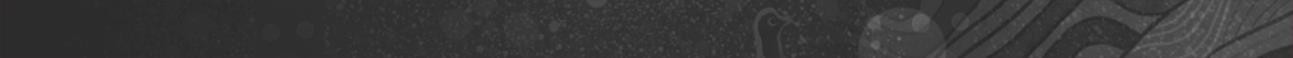 Grant applications will only be accepted for projects associated with Registered Aboriginal sites (that are on the Register of Places and Objects). You can check which sites are registered using the Department’s Aboriginal Heritage Inquiry System (ACHIS).If you are seeking funding for a project that is associated with Aboriginal heritage places that are not registered you can submit information about it for assessment using the current Heritage Information Submission Form. If the heritage place becomes registered, you can apply for funding through the ‘Preserve, Promote and Protect our Aboriginal Sites’ grants program (the Program) in future years. It can take more than six months to comprehensively review place information for assessment. For this reason, you should provide information about    possible sites now to ensure eligibility for future funding rounds.For more information about reporting sites, please contact the Department’s Aboriginal Heritage Operations Team on (08) 6551 8000 or at AboriginalHeritage@dplh.wa.gov.auName of organisation: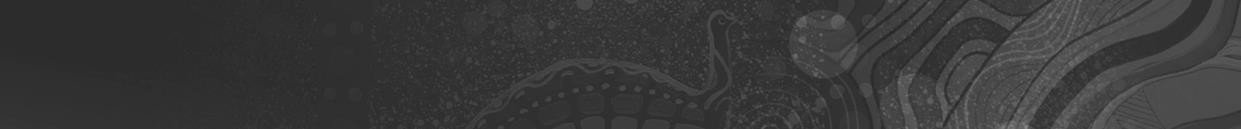 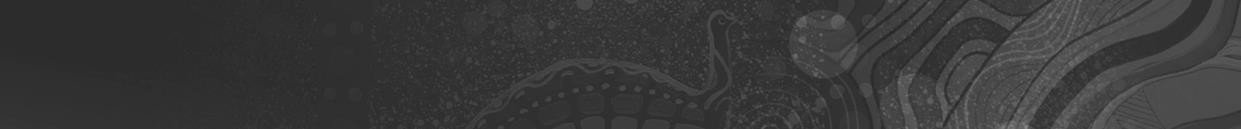 Outline the reasons why your organisation is considered to be an incorporated Aboriginal organisation (attach relevant documentation such as certificates if applicable).Outline the reasons why your organisation is considered to be a not-for-profit organisation.Organisation’s contact details:Does your organisation have an Australian Business Number (ABN)?	☐ Yes	☐ No If yes, provide your 11-digit ABN:Is your organisation registered for GST?	☐ Yes	☐ No Project Title:List any other organisations that will be involved in the project if applicable:List all of the registered sites (using ID and name) that are the subject of this application.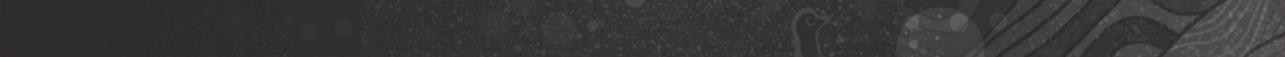 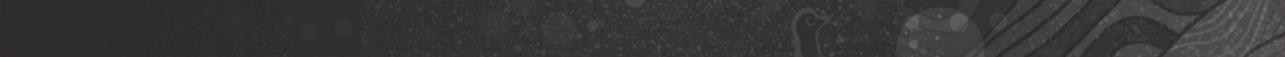 Where will the project take place? Please provide details about any land where project activity will occur and name the relevant landowners.The Department will use this information to map your project area. If you have shapefiles or coordinates of the project area (GDA94 referenced is preferred) please submit these with your application.Is the Project Area within an area of determined or claimed Native Title? Please provide details below.This is the section that the assessment panel will review when considering your funding application so please make sure you clearly explain the project and its expected outcomes and benefits. If you have photographs which help demonstrate the need for your project, you can attach them to your application.Project OverviewThe assessment panel will review every application against three criteria. It is important that you answer all of the questions for the assessment criteria and provide explanations for your responses in the boxes provided. This is your opportunity to make your case to the assessment panel why your project should be funded.What is the total amount of funding you are applying for (excluding GST)?Incorporated corporations registered for GST can apply for a maximum of $50,000 (excluding GST) per application.Please provide an itemised budget below for the full amount you are applying for (including consultants). This should only represent the items you are seeking funding for through this Program. If elements of your Project are being funded through other organisations, please provide these details in your project description above. If you prefer, you can attach your project budget as a separate document.A percentage of grant funding may be considered for the engagement of contractors and/or consultants if it can be demonstrated that this is necessary for the project to achieve overall successful Aboriginal Heritage outcomes.Does your project require the engagement of a consultant/contractor?Yes	☐ No – skip to the next pagePlease provide at least three project milestones and anticipated timeframes below. Milestones should be measurable and reflect the steps you will take during the project to achieve the proposed outcomes.The Department may contact you to negotiate your milestones.If you are successful in gaining funding we will ask you to report on these milestones to acquit your grant.See final pageApplicant’s acknowledgementAll information provided is true and correct to the best of my knowledge, and I understand that any omission or false statement may result in the rejection of the application, withholding of grant funding or termination of the Grant Agreement.I acknowledge that the Department of Planning, Lands and Heritage may check any of the information contained in this application and agree to provide any additional information they may request in order to assist with application assessment.I understand that this is an application only and in no way guarantees funding under the ‘Preserve, Promote and Protect our Aboriginal Sites’ grant program.I acknowledge that successful applicants are required to enter into a Grant Agreement prior to any funds being released.I am aware that a Grant Agreement does not constitute any consents under the Aboriginal cultural heritage legislation or regulations to undertake the project activities and that it is my responsibility to comply with all local, State and Commonwealth laws, rules, regulations and by-laws.I understand that if successful, details of this grant will be made public and are subject to disclosure under the Freedom of Information Act 1992.I grant to the Department of Planning, Lands and Heritage, a perpetual, non-exclusive licence to display, copy or publish in print or electronic format, all photographs submitted1 and declare that the photographs are my work or I have full authority to grant such a licence.Application submitted by:Completed applications can be emailed to HeritageGrants@dplh.wa.gov.auA receipt notification will be sent to all applicants within one week of submission (generally via email). If you do not receive a receipt notification within one week of submission, please contact the Department of Planning, Lands and Heritage via the above email address.1 The Department of Planning, Lands and Heritage will not publish or otherwise use photographs that the applicant advises are culturally sensitive. Any culturally sensitive photographs should be clearly labelled as culturally sensitive by the applicant.AddressSuburbStatePostcodePhoneMobileFaxEmailWebsite/URLPostal address (if different to above)Postal address (if different to above)Postal address (if different to above)Postal address (if different to above)Postal address (if different to above)Postal address (if different to above)AddressSuburbStatePostcodeApplication contact personApplication contact personPhoneMobileEmailAlternative contact personAlternative contact personPhoneMobileEmailLand parcelLandownerDoes the landowner support the project? (Y/N). If Y then attach written support.CRITERIA 1: SUSTAINABLE LONG-TERM HERITAGE BENEFITSPlease demonstrate how the Project has community support:What are the intended Project outcomes?How long will the Project outcomes last?Will the Site(s) listed above be negatively affected if the Project is not funded?	Yes ☐	No ☐Please provide reasons for your answer.Is the Project urgent (required within the next 12 months)?	Yes ☐	No ☐Please provide reasons for your answer.Are the Aboriginal sites the subject of the Project at risk of being damaged, deteriorating and/orvulnerable?	Yes ☐	No ☐Please provide reasons for your answer.CRITERIA 2: OPPORTUNITIES AND BENEFITS FOR ABORIGINAL PEOPLE AND ORGANISATIONSPlease explain how the Project will create opportunities for Aboriginal people and organisations both during and after the Project:Please explain how the Project will benefit Aboriginal people:CRITERIA 3: PUBLIC BENEFIT AND INCREASED AWARENESS OF ABORIGINAL HERITAGEPlease explain how the Project will increase awareness of Aboriginal heritage:Please explain any public benefits of the Project:Item$ excl GST$ GST$ TotalTotal$Please provide a brief description below of:Why it is essential to the project to engage a consultant?The name and qualifications of the preferred service provider(s)What services will be provided by consultants? (also itemise each of these items separately in the project budget including contactor/consultant fees, travel, accommodation etc).Please provide reasons for your answer.MilestoneExpected completion dateNameOrganisationNamePositionSignatureDateApplications must be received by the Department of Planning, Lands and Heritage by 5:00pm (AWST) onFriday, 29 March 2024(Perth, Western Australia)Late applications will not be accepted.